MondayTuesdayWednesdayThursdayFriday8:30 – 9:15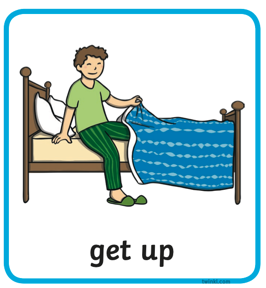 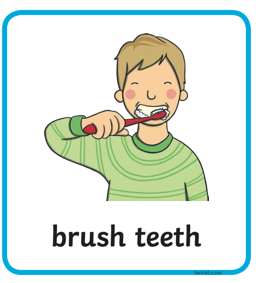 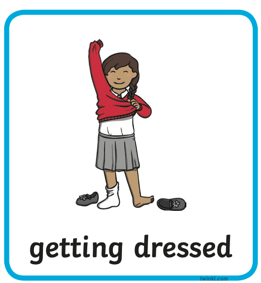 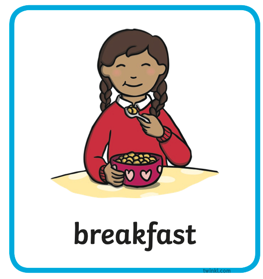 8:30 – 9:15MondayTuesdayWednesdayThursdayFriday9:15 – 9:40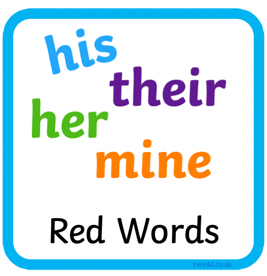 9:40 – 10:00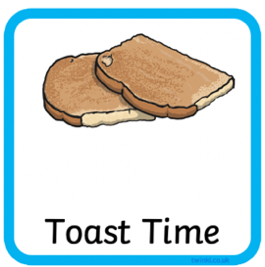 10:00 – 10:20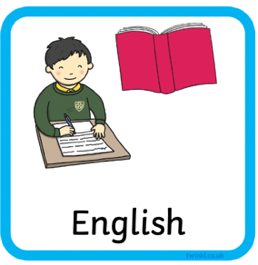 10:20 - 10:40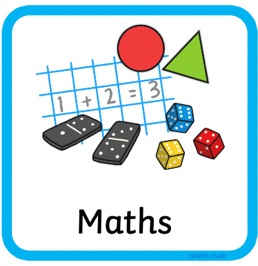 MondayTuesdayWednesdayThursdayFriday10:40 – 11:40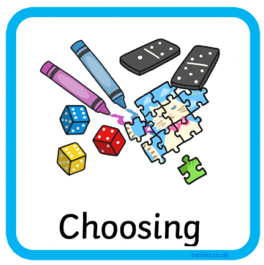 11:40 – 11:45 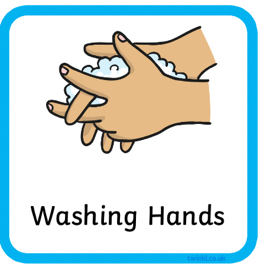 11:45 – 12:45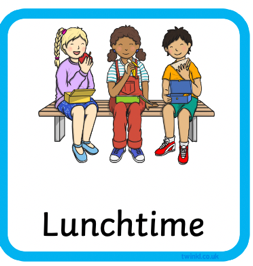 12:45 – 1:00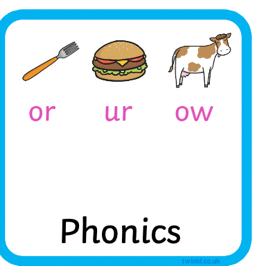 Monday TuesdayWednesday Thursday Friday 1:00 – 1:30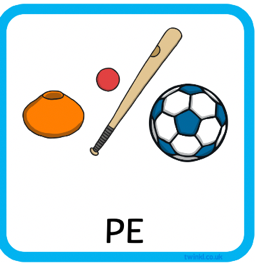 1:30 – 2:00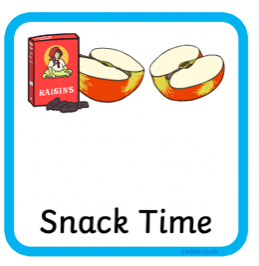 2:00 – 3:00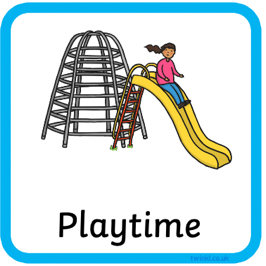 3:00 – 3:30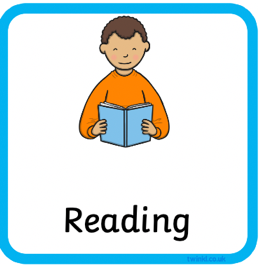 3:30 – 4:30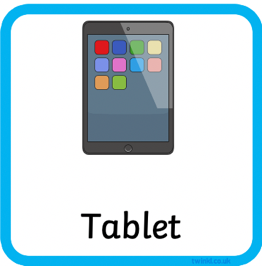 4:30 – 4:405:00 – 6:00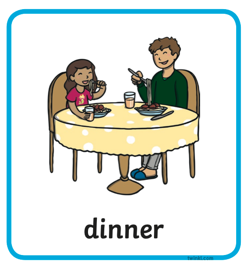 6:00 – 6:30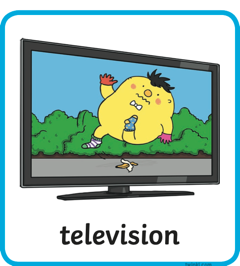 6:30 – 7:00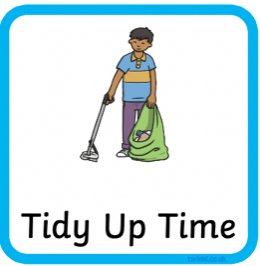 7:00 – 7:30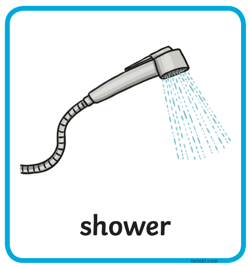 7:30 – 8:00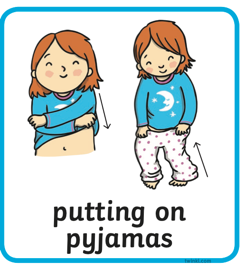 7:30 – 8:00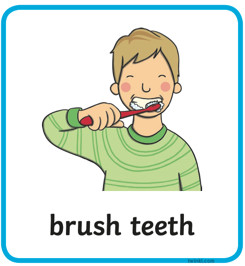 8:00 – 8:15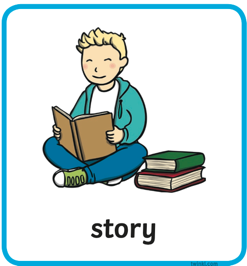 8:30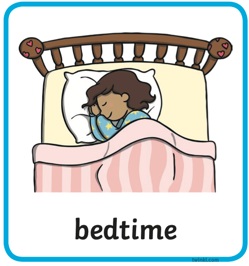 